Заполните любым удобным Вам способом и отправьте намЭтот опросный лист также можно заполнить онлайн по адресу promstok.ru/oprosniki/14Очистные сооружения промышленных стоковХарактеристикиСтатус объекта (подчеркните нужное): в проекте / строится / действующий Режим работы. Кол-во раб. смен		  Продолжительность смены		чНаименование и количество выпускаемой продукции			Какие очистные сооружения уже используются?		Характеристика сточных вод. ПроизводственныеСуточный объем		м3/сут  Средний часовой приток		м3/ч Максимальный часовой приток		м3/чПрочие. Хозяйственно-бытовые		м3/сут  Ливневые		л/сХимический состав сточных водУсловия сброса очищенных стоков: гор. канализация / ливневая канализация / водоёмПримечания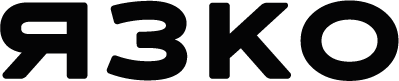 ООО «Ярославский завод композиционного оборудования»150000, Россия, Большая Октябрьская, дом 30, пом. 15
+7 4852 58-77-95, +7 495 322-07-09info@promstok.ru, www.promstok.ruНаименование показателя, ед. изм.Фактическая концентрация Требуемая концентрация  Температура, °C рН, ед БПК5 / БПК20 (полн), мг/л ХПК, мг/л Взвешенные вещества, мг/л Жиры, мг/л Нефтепродукты, мг/л Аммоний / Азот аммонийный, мг/лНитраты / Азот нитратов, мг/лНитриты / Азот нитритов, мг/лФосфаты / Фосфор фосфатов, мг/лСПАВ / АПАВ, мг/лЖелезо, мг/лХлориды, мг/лСульфаты, мг/лСухой остаток, мг/л